ДоСектор „ Устройство на територията, земеделие, екология и инвестиции ”ЗАЯВЛЕНИЕза издаване на удостоверение за извършено геодезическо заснемане по чл.54а от ЗКИРОт …………………………………………………..……….. ЕГН / ЕИК/ име: собствено, бащино, фамилно, второ фамилно/ или / име на юридическо лице / Адрес: …………………………………………………………………………………………………    / област, община, населено място, ж.к., бул., ул., сграда, №, вх., ет., ап./……………………………………………………………………….. тел.: …………………………Желая ( желаем ), на основание чл.54а, ал.3, във връзка с чл.116, ал.1 от ЗУТ  да бъде издадено удостоверение за извършено геодезическо заснемане на изграден строеж : ………………….……………….……………………………………………………………………..  ………………….……………….……………………………………………………………………..( описва се съгласно разрешението за строеж или акта за узаконяване )По разрешение за строеж ( акт за узаконяване ) № …………. / …………… 20….. год., находящ се в УПИ ...................., пл.№………… в кв. ….…... по плана на гр. ( с. ) …………………………., община Дулово, с административен адрес : …………………………………………………………/ ж.к., бул., ул., бл., вх., ет., ап. /Приложения : Геодезичско заснемане на обекта – 1 папка ;Дискета с данни на цифрова модел ;Копие от разрешението за строеж ;Квитанция за платена такса № …………………………………. от ….……………… год.									Заявител:	..…...…………..……..												/подпис/Получих удостоверение № ………. на …………2016 год.	.............................................................							дата			име		подписНаименование на услугата: Издаване на удостоверение по чл.54а от ЗКИР Място за подаване на заявлението за извършване на административната услуга: Община Дулово, етаж 1, стая 3 Място на предоставяне на услугата на клиента: Община Дулово, етаж 2, стая 18Нормативна уредба за предоставянето на административната услуга:чл.54а,  ал.2, §4от ПЗР на ЗКИРСрок за изпълнение: 14 дниДопустим заявител:Собственикът на имота, лицето, на което е учредено право на строеж в чужд имот, и лицето, което има право да строи в чужд имот по силата на закон,упълномощено лице срещу представено копие на нотариално заверено пълномощно.Такси:  20 лв.Начин на плащане: в брой или по банков път по сметка на Община ДуловоБанкова сметкаПЪРВА ИНВЕСТИЦИОННА БАНКАBG32FINV91508415830421
BIC  – FINV BG SFBIN  - 448001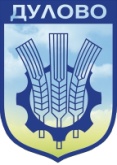 ОБЩИНА  ДУЛОВО,   ОБЛАСТ  СИЛИСТРА7650 гр. Дулово, ул. „Васил Левски” 18, тел. 0864/23000, факс 23020e-mail: dulovokmet@abv.bg, http//dulovo.bg